МЕСТНАЯ АДМИНИСТРАЦИЯ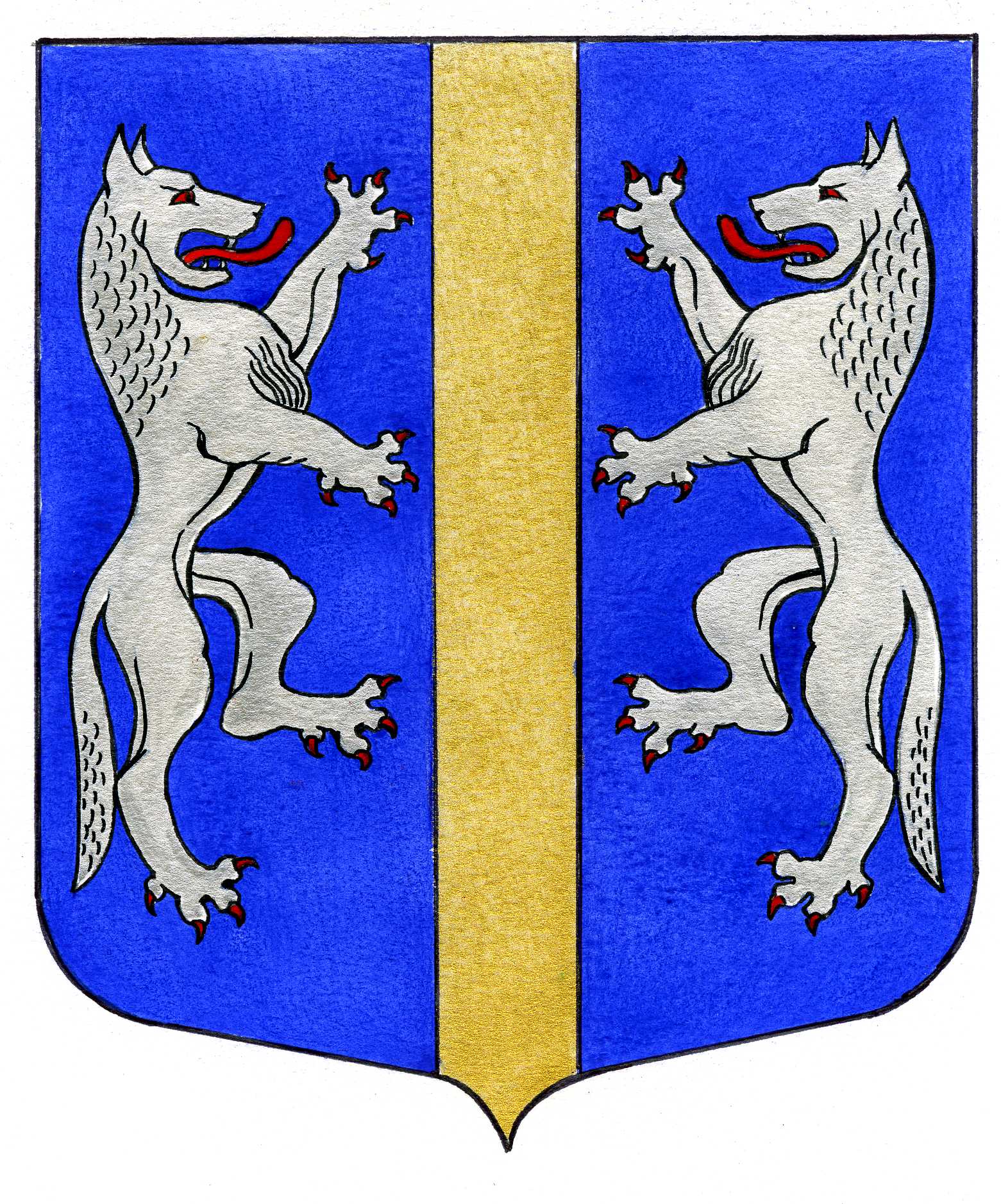 ВНУТРИГОРОДСКОГО МУНИЦИПАЛЬНОГО ОБРАЗОВАНИЯСАНКТ-ПЕТЕРБУРГАМУНИЦИПАЛЬНЫЙ ОКРУГ ВОЛКОВСКОЕ__________________________________________________________________________________ПОСТАНОВЛЕНИЕ26.09.2013				                                                                                                   № 28Обутверждении Порядка и методики планированиябюджетных ассигнований внутригородского муниципальногообразованияСанкт-Петербурга муниципальный округ ВолковскоеВ соответствии с требованиями пункта 1 статьи 174.2 Бюджетного кодекса Российской Федерации, Местная АдминистрацияПОСТАНОВЛЯЕТ:1. Утвердить Порядок и методику планирования бюджетных ассигнований внутригородского муниципального образования Санкт-Петербурга муниципальный округ Волковское (Приложение).2. Постановление вступает в силу со дня егопринятия.3.Контроль выполнения настоящего постановления оставляю за собой.Глава Местной Администрации                                                                       А.М. МигасПриложение к постановлениюМестной Администрацииот 26.09.2013 № 28ПОРЯДОКи методика планирования бюджетных ассигнований внутригородского муниципального образования Санкт-Петербурга муниципальный округ Волковское1. Общие положения1.1. Настоящий Порядок планирования бюджетных ассигнований (далее - Порядок) разработан в соответствии с требованиями пункта 1 статьи 174.2 Бюджетного кодекса Российской Федерации.1.2. Порядок предназначен для планирования бюджетных ассигнований Местной Администрацией внутригородского муниципального образования муниципальный округ Волковское (далее – Местная Администрация) на стадии формирования проектировок (контрольных цифр) расходов бюджета внутригородского муниципального образования Санкт-Петербурга муниципальный округ Волковское (далее – МО МОВолковское) на очередной финансовый год и плановый период, а также для планирования бюджетных ассигнований на очередной финансовый год и плановый период главными распорядителями бюджетных средств.1.3. Планирование бюджетных ассигнований за счет средств бюджета Санкт-Петербурга осуществляется на основе проекта бюджета Санкт-Петербурга на очередной финансовый год.1.4. Основные понятия и термины, применяемые в настоящем Порядке, используются в соответствии с определениями, установленными Бюджетным кодексом Российской Федерации.2. Планирование бюджетных ассигнований Местной Администрацией2.1. Планирование бюджетных ассигнований Местной Администрацией проводится на стадии формирования проектировок (контрольных цифр) объемов расходов бюджета МО МОВолковское на очередной финансовый год и плановый период.2.2. В условиях утверждения бюджета на очередной финансовый год и плановый период планирование бюджетных ассигнований в новом бюджетном цикле осуществляется путем изменения параметров планового периода утвержденного бюджета и добавления к ним параметров второго года планового периода.2.3. Планирование бюджетных ассигнований осуществляется в соответствии с ведомственной структурой расходов бюджета МО МОВолковское в разрезе главных распорядителей бюджетных средств отдельно по каждой целевой статье и виду расходов, входящих в ведомственную структуру планового периода утвержденного бюджета.2.4. В случаях изменения действующих расходных обязательств Местной Администрацией, связанных с изменениями законодательства, ведомственных целевых программ, программ и планов, утвержденных Муниципальным Советом внутригородского муниципального образования Санкт-Петербурга муниципальный округ Волковское (далее - Муниципальный Совет), планируются уточненные значения бюджетных ассигнований соответствующей целевой статьи.2.5. Если прогнозируемые темпы роста существенно не соответствуют значениям, принятым при расчете объемов расходов очередного финансового года утвержденного бюджета, то производится перерасчет значений бюджетных ассигнований по соответствующим целевым статьям.2.6. Для расчета бюджетных ассигнований на очередной финансовый год и плановый период используются основные макроэкономические показатели прогноза социально-экономического развития МО МОВолковское.2.7. Объем бюджетных ассигнований по каждой целевой статье и виду расходов главного распорядителя бюджетных средств, относящихся к исполнению действующих расходных обязательств Местной Администрации, определяется путем суммирования прогнозных оценок расходов по подстатьям, статьям или группе статей классификации операций сектора государственного управления, составляющих конкретную целевую статью.2.8. При определении бюджетных ассигнований принимаются во внимание прогнозные оценки, рассчитанные главными распорядителями бюджетных средств при представлении сведений по Реестру расходных обязательств МО МОВолковское.2.9. В результате внесения изменений и проведения расчетов получаются прогнозные объемы бюджетных ассигнований на исполнение действующих расходных обязательств Местной Администрации по главным распорядителям бюджетных средств по разделам, подразделам, целевым статьям и видам расходов проекта бюджета МО МОВолковское на очередной финансовый год и плановый период. Общий объем бюджетных ассигнований на исполнение действующих расходных обязательств составляет бюджет действующих обязательств (БДО).2.10. После определения общего объема бюджетных ассигнований на исполнение действующих расходных обязательств Местной Администрацией может быть проведен предварительный расчет общего объема бюджетных ассигнований на исполнение принимаемых расходных обязательств Местной Администрации с учетом объема условно утверждаемых расходов.2.11. Предварительный расчет общего объема бюджетных ассигнований на исполнение принимаемых расходных обязательств Местной Администрацией может быть определен из соотношения: БПО=Д+О-БДОгде: БПО - бюджет принимаемых обязательств;Д-прогнозналоговых и неналоговых доходов;О- прогноз изменения остатков средств на счетах по учету средств бюджета;БДО- бюджет действующих обязательств.2.12. Рассчитанные объемы проектировок (контрольных цифр) объемов расходов бюджета МО МОВолковское по главным распорядителям бюджетных средств, по разделам, подразделам, целевым статьям и видам расходов классификации расходов бюджета МО МОВолковское на очередной финансовый год и плановый период учитываются Местной Администрациейпри формировании проектаместного бюджета и планированию бюджетных ассигнований на очередной финансовый год и плановый период.2.13. Планирование бюджетных ассигнований по бюджетным ассигнованиям на исполнение действующих и принимаемых расходных обязательств Местной Администрациейосуществляется раздельно.2.14. Бюджетные ассигнования на исполнение принимаемых расходных обязательств Местной Администрацией планируются с учетом заявок на получение дополнительных бюджетных ассигнований главных распорядителей бюджетных средств по расходным обязательствам Местной Администрации, возникшим после расчета проектировок (контрольных цифр) объемов расходов бюджета МО МОВолковское на очередной финансовый год и плановый период.3. Планирование бюджетных ассигнований главными
распорядителями бюджетных средств 3.1. Планирование бюджетных ассигнований главными распорядителями бюджетных средств на очередной финансовый год и плановый период осуществляется в соответствии с проектировками (контрольными цифрами) объемов расходов бюджета МО МОВолковское и основными положениями, определенными разделом 3 Порядка.3.2. Планирование бюджетных ассигнований по публичным нормативным обязательствам производится в соответствии с размером или порядком определения, установленным законодательным актом, иным нормативным правовым актом по каждому расходному обязательству Санкт-Петербурга по отдельной целевой статье и виду расходов.3.3. Планирование бюджетных ассигнований по расходам, для которых установлены нормативы финансирования, осуществляется в соответствии с расчетами по нормативам финансирования.3.4. При планировании бюджетных ассигнований на исполнение действующих расходных обязательств учитываются законы, нормативные правовые акты, договоры и соглашения, заключенные (подлежащие заключению) получателями бюджетных средств во исполнение указанных законов и нормативных правовых актов. Также принимаются во внимание методические указания Комитета финансов СПб.3.5. Общий объем бюджетных ассигнований главного распорядителя бюджетных средств на очередной финансовый год и плановый период, относящийся к действующим расходным обязательствам Местной Администрации на момент проведения расчетов, должен соответствовать общему объему доведенных проектировок (контрольных цифр) расходов бюджета МО МОВолковское.3.6. При внесении изменений в расходы по ведомственной структуре планового периода утвержденного бюджета представляются сведения, отражающие возникшие основания для изменений, по формам и в сроки, указанные в методических указаниях Комитета финансов Санкт-Петербурга.